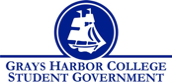 Council Meeting MinutesJanuary 24th, 2019 @ 1:00 P.M.Call To Order			1:02pmRoll Call        	Mitchell Margaris	Absent        	Kaden Coty        	Taylor Miller        	Roina Ma’afala        	Lesly Duran	Alejandra Moreno Castro        	Aaron Tuttle        	Lindsey Coulson        	Andrew Glass		Tardy        	Dr. Jennifer Alt		TardyApproval of Agenda	Taylor motioned to approve the meeting minutes and agenda, Roina seconded.Approval of Minutes	Vote passes 3-0-0.Statements from the Gallery	NoneUnfinished BusinessRebranding of the “Food Pantry” to “Harbor Landing” – The new name will be the head of the advertising project. We will be discussing more ideas with the marketing committee, and Student Life will be coming up with a new mission statement.Gender Neutral Bathrooms – We will be working on tabling for student opinions and making students and staff aware.New BusinessKristi’s Survey – Survey fatigue is a potential problem, so we will consolidate some of the help desk questions with the main survey and Ina and Kaden will be working posters to advertise the surveys beforehand and educate the staff as well.E-Sports Club: The focus now is on regular video gaming, and the e-sports part of the club is on the backburner. They are planning on having competitions in the future, but in the mean time they are still transitioning leadership. They need to communicate the leadership changes through a roster update, and communicate with student life to table for involvement fairs.Impact Request – Requesting $1,853.00 to attend a faith based 2-day conference with 8-10 members. With a commitment in the travel waivers, Taylor motioned to approve the request. Ina seconded, and the vote passed 3-0-0.Nick Lutes & C.O.P. information: The staff committee put a hold on the project due to uncertainty of services in the new gym facility. There is no state funding available for this project, so it would require local based funding. Students will be reporting back next week with ideas from other colleges.Executive ReportsPresident (Mitchell Margaris) Vice-President (Kaden Coty)Food Pantry Volunteer: Numbers appear to be up.Constitution and Bylaws Committee: Members will need to respond to the doodle sent out.MLK Day: Approximately 65 volunteers showed up and everyone appeared to have fun!Campus Calendar: This project will be scrapped due to the cost of the board and short amount of time left for the current HUB, where the board would not fit in the new HIHHUB.Senator Update: New prospective senator, that should be here next meeting.Executive Officer of Budget & Finance (Taylor Miller)I spent the week putting together budget request binders. Our next budget school is Feb 5th at 4:00.Budget requests are due on Feb 7th at 4:00.Executive Officer of Community Relations/Food Pantry Coordinator(Roina Ma’afala/Alejandra Moreno Castro)Food PantryAlejandra will give report of this week’s numbers. – 54 uses and 4 new members!Met with people from Peninsula who just got approved to start their own food pantry. They came to take a look at ours for some ideas and asked questions for their start-up.Received lots of good compliments in regards to the variety of our frozen food items (chicken tenders, banana ice cream, yellow shredded carrots, and mashed potatoes). To include the complimentary tea and baked goods provided by our awesome volunteer Ashton and his grandmother.Involvement Fair tablingWorked with Aaron this week to produce a new logo with emphasis on “HARBOR LANDING” as opposed to the original “food pantry,” but still incorporating the two. So if we could adapt to the new title and use it around campus.Working with Brooklyn in March for National Nutrition Month to promote the Harbor Landing.Still planning on better promotion ideas especially, for next month with the government shut down (no food stamps in February).Advertising in the HUB for clubs will be happening soon!Executive Officer of Government Relations (Lesly Duran)OER / Textbook affordability.Senators (Vacant)Advisor Report (Aaron Tuttle)Chief Executive of Information Technology (Andrew Glass)Vice President of Student Services (Dr. Jennifer Alt) Health survey review: 250 respondents approximately, $30,000 grant was awarded.Announcements		NoneExecutive Session	NoneAdjournment	Taylor motioned to adjourn the meeting at 2:32pm. Ina seconded. Vote passed 3-0-0.